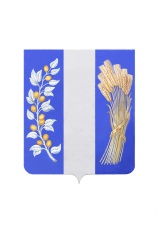 СОВЕТ ДЕПУТАТОВ МУНИЦИПАЛЬНОГО ОБРАЗОВАНИЯ«БИЧУРСКИЙ РАЙОН» РЕСПУБЛИКИ БУРЯТИЯБУРЯАД УЛАСАЙ «БЭШҮҮРЭЙ АЙМАГ» ГЭҺЭН НЮТАГАЙ ЗАСАГАЙ БАЙГУУЛАМЖЫН ҺУНГАМАЛНУУДАЙ ЗҮБЛЭЛ________________________________________________________________РЕШЕНИЕот «20» октября 2023 г.                                                                                № 16О предложении кандидатур от Совета депутатов муниципального образования «Бичурский район» Республики Бурятия для включения в состав Совета представительных органов местного самоуправления при Народном Хурале Республики Бурятия        На основании постановления Народного Хурала Республики Бурятия от 27 февраля 2014 года №401-V «Об утверждении Положения о Совете представительных органов местного самоуправления при Народном Хурале Республики Бурятия», в соответствии с письмом комитета по государственному устройству, местному самоуправлению, законности и вопросам государственной службы Народного Хурала Республики Бурятия от 03 октября 2023 года № 05/04, Совет депутатов муниципального образования «Бичурский район» Республики Бурятия решил:         1. Предложить кандидатуру Чекина Николая Тимофеевича - Председателя Совета депутатов муниципального образования «Бичурский район» Республики Бурятия седьмого созыва, депутата от Центрального многомандатного избирательного округа № 1 для включения в состав Совета представительных органов местного самоуправления при Народном Хурале Республики Бурятия.         2. Предложить кандидатуру Семенниковой Натальи Ивановны депутата Совета депутатов муниципального образования сельского поселения «Малокуналейское» пятого созыва по Малокуналейскому многомандатному избирательному округу № 25 для включения в состав Совета представительных органов местного самоуправления при Народном Хурале Республики Бурятия.         3. Разместить настоящее решение на официальном сайте МО «Бичурский район» в сети Интернет.         4. Настоящее решение вступает в силу с момента его принятия. Заместитель Председателя Совета депутатов МО «Бичурский район» РБ                                                    Ю.Ю. Шоймполова      